Turośl, 28 marca 2022 r.PBŚ.6220.8.2022DECYZJAO ŚRODOWISKOWYCH UWARUNKOWANIACH           Na podstawie art. 71 ust. 2 pkt 2, art. 73 ust. 1, art. 75 ust. 1 pkt 4, art. 80 ust. 2, art. 84, art. 85 ust. 1, ust. 2 pkt 2, ust. 3 ustawy z dnia 3 października 2008 r o udostępnieniu informacji o środowisku i jego ochronie, udziale społeczeństwa w  ochronie środowiska oraz o ocenach oddziaływania na środowisko (Dz. U. z 2021 r., poz. 247 z późn. zm.) oraz art. 104 ustawy z dnia 14 czerwca 1960  r. Kodeks postępowania administracyjnego (Dz. U. z 2021 r., poz. 735 z późn. zm.),  a także § 3 ust.1, pkt 62, Rozporządzenia Rady Ministrów  z dnia  10 września 2019 r. w sprawie przedsięwzięć mogących znacząco oddziaływać na środowisko  (Dz. U. poz. 1839) po rozpatrzeniu wniosku złożonego przez Gminę Turośl ul. Jana Pawła II 49, 18-525 Turośl, o wydanie decyzji o środowiskowych uwarunkowaniach dla planowanego przedsięwzięcia polegającego na „Rozbudowie drogi gminnej 104444B Ksebki-Łączki w km 0+000-1+540” oraz po zasięgnięciu opinii Regionalnego Dyrektora Ochrony Środowiska w Białymstoku, Państwowego Powiatowego Inspektora Sanitarnego w Kolnie i Dyrektora Państwowego Gospodarstwa Wodnego Wody Polskie w Giżyckuorzekam co następujeStwierdzam brak obowiązku przeprowadzenia oceny oddziaływania przedsięwzięcia na środowisko.Określam następujące istotne warunki korzystania ze środowiska w fazie realizacji i eksploatacji przedsięwzięci ze szczególnym uwzględnieniem konieczności ochrony wartości przyrodniczych.wycinkę drzew i krzewów kolidujących z przebudową i rozbudową ograniczyć do minimum oraz prowadzić poza okresem lęgowym ptaków, która trwa od 15 marca do 15 wrześniadrzewa znajdujące się najbliżej pasa drogowego zabezpieczyć przed uszkodzeniami mechanicznymiprace w strefie korzeni wykonać ręcznie zastosować nasadzenie zastępczych drzew w ilości adekwatnej do usuniętychzaplecze budowy zlokalizować poza obszarami leśnymi, w oddaleniu od cieków wodnychsilniki wykorzystywanych maszyn i urządzeń wyłączać w czasie przerw w pracyrealizacja przedsięwzięcia prowadzona będzie wyłącznie w porze dziennej, tj. w godzinach 06:00 – 22:00Charakterystykę przedsięwzięcia określa załącznik nr 1 stanowiący integralną część niniejszej decyzji.UZASADNIENIEW dniu 14 luty 2022 r. do Wójta Gminy Turośl wpłynął wniosek Gminy Turośl, o wydanie decyzji o środowiskowych uwarunkowaniach na realizację przedsięwzięcia pn. „Rozbudowa drogi gminnej 104444B Ksebki-Łączki w km 0+000-1+540”Zgodnie z art. 64 ust. 1 pkt 1, 2 i 4 ustawy z dnia 3 października 2008 r.  o udzieleniu informacji o środowisku i jego ochronie, udziale społeczeństwa w ochronie środowiska  oraz o ocenach oddziaływania na środowisko, organ prowadzący postępowanie wystąpił pismem z dnia 14 lutego 2022 r. znak PBŚ.6220.8.2022 do Regionalnego Dyrektora Ochrony Środowiska w Białymstoku Wydział Spraw Terenowych w Łomży, Państwowego Powiatowego Inspektora Sanitarnego w Kolnie, Państwowego Gospodarstwa Wodnego Wody Polskie Dyrektora Zarządu Zlewni w Giżycku o opinię, co do potrzeby przeprowadzenia oceny oddziaływania przedsięwzięcia na środowisko i ewentualnego zakresu raportu.      Postepowanie w sprawie wydania decyzji o środowiskowych uwarunkowaniach prowadzone jest na podstawie przepisów ustawy z dnia 3 października 2008 roku o udostępnieniu informacji o środowisku i jego ochronie, udziale społeczeństwa w ochronie środowiska oraz o ocenach oddziaływania na środowisko (Dz. U. z 2021 r. poz. 247 ze zm.) oraz Rozporządzenia Rady Ministrów  z dnia  10 września 2019 r. w sprawie przedsięwzięć mogących znacząco oddziaływać na środowisko  (Dz. U. z 2019 r., poz. 1839)Przedsięwzięcie zgodnie z § 3 ust.1, pkt 62 Rozporządzenia Rady Ministrów  z dnia  10 września 2019 r. w sprawie przedsięwzięć mogących znacząco oddziaływać na środowisko  (Dz. U. z 2019 r., poz. 1839) jest zaliczane do przedsięwzięć mogących potencjalnie znacząco oddziaływać na środowisko, dla których może być wymagane sporządzenie raportu.Zgodnie z art. 75 ust. 1 pkt. 4 ustawy z dnia 3 października 2008 roku o udostępnieniu informacji o środowisku i jego ochronie, udziale społeczeństwa w ochronie środowiska oraz o ocenach oddziaływania na środowisko (Dz. U. z 2021 r. poz. 247 ze zm.) organem właściwym do wydania decyzji o środowiskowych uwarunkowaniach jest Wójt.Regionalny Dyrektor Ochrony Środowiska w Białymstoku, Wydział Spraw Terenowych II w Łomży – na podstawie przedłożonych materiałów, w tym Karty informacyjnej przedsięwzięcia postanowieniem nr WSTII.4220.21.2022.MM z dnia 23.02.2022 r. wyraził opinię, że dla przedmiotowego przedsięwzięcia nie istnieje konieczność przeprowadzenia oceny oddziaływania na środowisko. Jednocześnie określił warunki realizacji przedmiotowego przedsięwzięcia, które należy uwzględnić w decyzji o środowiskowych uwarunkowaniach.Państwowy Powiatowy Inspektor Sanitarny w Kolnie opinią nr 11.NZ.2022 znak sprawy NZ.7040.7.2022 z dnia 21.02.2022 r. (data wpływu 23.02.2022 r.) nie stwierdził obowiązku przeprowadzenia oceny oddziaływania na środowisko dla ww. przedsięwzięcia.Dyrektor Zarządu Zlewni w Giżycku opinią nr BI.ZZŚ.3.4360.25.2022.MK z dnia 28.02.2022 r. (data wpływu 07.03.2022 r.) nie stwierdził potrzeby przeprowadzenia oceny oddziaływania na środowisko dla powyższego przedsięwzięcia.Obszar, na którym będzie realizowane przedmiotowe zamierzenie nie jest objęty ustaleniami obowiązującego miejscowego planu zagospodarowania przestrzennego.Planowana inwestycja polegać będzie na rozbudowie drogi gminnej nr 1044448 Ksebki - Łączki w km 0+000 - 1+540, obręb 0008 Ksebki, gmina Turośl, powiat kolneński, województwo podlaskie.Zgodnie z kartą informacyjną przedsięwzięcia oraz załączoną mapą ewidencji gruntów planowana inwestycja będzie realizowana na działce nr 1024, obręb 0008 Ksebki. Zasięg terenu inwestycji obejmował będzie również działki o nr 1028/6, 2025, 2052, 14/1, 58/1, 57/3, 57/2, 56/12, 56/2, 56/1, 55/5, 55/6, 55/7, 48/2, 48/1, 47/2, 47/1, 46/1, 46/4, 1025/2, 51/3, 51/4, obręb 0008 Ksebki. Całkowita długość odcinka drogi wynosi ok. 1 540 m. Według przedłożonej dokumentacji istniejąca droga ma szerokość ok. 4,00 m - 4,50 m i posiada nawierzchnię gruntową utwardzoną żwirem oraz gruntowe pobocza. Obecnie szerokość korony drogi wynosi 5,00 m - 5,50 m. Szerokość pasa drogowego jest zmienna i wynosi od 6,20 m - 12,60 m. Aktualny przebieg analizowanej drogi w terenie nie pokrywa się w całości z ewidencyjnym pasem drogowym, co sprawia, iż zachodzi konieczność dokonania korekty jego granic. Bezpośrednie sąsiedztwo inwestycji stanowią głównie tereny rolnicze (grunty rolne i łąki), leśne oraz tereny pojedynczej zabudowy zagrodowej i indywidualnej.W ramach inwestycji planuje się:wykonanie nowej konstrukcji jezdni o podbudowie z kruszywa łamanego stabilizowanego mechanicznie o grubości 22 cm i nawierzchni z warstw betonu asfaltowego, warstwa ścieralną o grubości 4 cm oraz warstwa wiążąca o grubości 5 cm, wykonanie obustronnych poboczy z kruszywa stabilizowanego mechanicznie, przebudowę istniejących lub budowę nowych zjazdów indywidualnych i publicznych o podbudowie z kruszywa stabilizowanego mechanicznie o grubości 15 cm i nawierzchni z warstwy ścieralnej z betonu asfaltowego o grubości 5 cm, budowę i przebudowę rowów przydrożnych trawiastych, zabezpieczenie lub przełożenie kabli telefonicznych, energetycznych oraz wodociągu kolidujących z rozbudowywana drogą, budowę kanału technologicznego,wykonanie robót wykończeniowych.Technologię robót budowlanych przyjęto ogólnie znaną i powszechnie stosowaną spełniającą wszystkie polskie normy budowlane. Wytwarzanie betonu asfaltowego, prefabrykatów budowlanych odbywać się będzie w wytwórniach spełniających wymagania ochrony środowiska i położonych poza obszarem pasa drogi.Na etapie rozbudowy drogi w celu ochrony środowiska przyjęto następujące zasady:ograniczone do minimum rozkopywanie gruntu w trakcie wykonywania robót w rejonie cieków wodnych (rowów przydrożnych i przepustów), 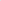 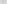 zachowanie organizacji robót w celu skrócenia czasu ich wykonywania; w celu ograniczenia uciążliwości związanej z hałasem prace budowlane będą prowadzone jedynie w porze dziennej tj. w godz. od 600 do 2200 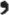 będą szybko wykonywane wykopy i ich zasypywanie,ograniczone wytwarzanie odpadów i ich zagospodarowanie zgodnie z obowiązującymi w tym zakresie przepisami,stosowanie wyłącznie materiałów które odpowiadają normom i posiadają odpowiednie atesty i certyfikaty,Wykonawca robót będzie miał obowiązek znać i bezwzględnie stosować w czasie prowadzenia robót wszelkie przepisy, które dotyczą ochrony środowiska. W czasie prowadzenia robót budowlanych podejmowane będą wszelkie działania mające na celu stosowanie się do przepisów i norm dotyczących ochrony środowiska na terenie i wokół budowy oraz unikać uszkodzeń lub uciążliwości dla osób lub własności społecznej. Przedsięwzięcie po zrealizowaniu nie będzie w sposób ponadnormatywny oddziaływać na środowisko. Z tego też względu nie przewiduje się istotnych zamierzeń w zakresie ograniczania jej negatywnego wpływu na środowisko. Główne działania na tym etapie koncentrować się będą na: utrzymywaniu należytego stanu technicznego nawierzchni, w celu utrzymywania płynności ruchu, oraz szybkim i skutecznym usuwaniu zanieczyszczeń, zwłaszcza chemicznych z powierzchni jezdni, w celu zapobiegnięcia ich spływu do rowów przydrożnych.Z uwagi na niewielkie natężenie ruchu samochodowego nie przewiduje się przekroczeń dopuszczalnych wartości hałasu, w stosunku do zabudowań mieszkalnych, w porze dziennej i nocnej. Hałas powstający na etapie budowy jest krótkotrwały o charakterze lokalnym i ustąpi po zakończeniu robót. Uciążliwość akustyczna zależna jest od odległości od placu budowy oraz od czasu pracy poszczególnych urządzeń. Intensywność prac i jednocześnie emisji hałasu będzie zmienna w przestrzeni i będzie przesuwała się systematycznie wraz z postępem prac, które mają charakter czasowy.   Planowane zamierzenie pod względem hydrograficznym zlokalizowane jest w dorzeczu Wisty, dla którego opracowano Plan gospodarowania wodami na obszarze dorzecza Wisły, przyjęty Rozporządzeniem Rady Ministrów z dnia 18 października 2016 r. (Dz. U. z 2016 r. poz. 1911). Przedsięwzięcie znajduje się w jednolitej części wód podziemnych (JCWPd) o kodzie PLGW200031. Stan ilościowy i chemiczny ww. jednolitej części wód podziemnych został określony jako dobry i nie jest niezagrożony ryzykiem nieosiągnięcia celu środowiskowego. Zgodnie z art. 59 ustawy Prawo wodne, celem środowiskowym dla JCWPd jest zapobieganie lub ograniczanie wprowadzania do nich zanieczyszczeń, zapobieganie pogorszeniu oraz poprawa ich stanu, ochrona i podejmowanie działań naprawczych, a także zapewnienie równowagi między poborem a zasilaniem tych wód tak, aby osiągnąć ich dobry stan.Ponadto analizowane przedsięwzięcie znajduje się w zlewni jednolitej części wód powierzchniowych (JCWP) o nazwie „Turośl od Zimnej do Kanału Grzędy-Wejdo, z Kanałem Grzędy Wejdo” o kodzie PLRW200017264869. Jest to naturalna część wód, której stan wód określono jako zły, a z oceny stanu wynika, iż jest ona zagrożona ryzykiem nieosiągnięcia celu środowiskowego. Na podstawie art. 56 ustawy Prawo wodne celem środowiskowym dla jednolitych części wód powierzchniowych niewyznaczonych jako sztuczne lub silnie zmienione jest ochrona oraz poprawa ich stanu ekologicznego i stanu chemicznego, tak aby osiągnąć co najmniej dobry stan ekologiczny i dobry stan chemiczny wód powierzchniowych, a także zapobieganie pogorszeniu ich stanu ekologicznego i stanu chemicznego. Z uwagi na niską wiarygodność oceny i związany z tym brak możliwości wskazania przyczyn nieosiągnięcia dobrego stanu brak jest możliwości zaplanowania racjonalnych działań naprawczych. Zaplanowanie i wdrożenie jakichkolwiek działań będzie generowało nieuzasadnione koszty. W związku z tym w JCWP zaplanowano działanie mające na celu rozpoznanie rzeczywistego stanu ekologicznego - przeprowadzenie monitoringu badawczego. W przypadku potwierdzenia złego stanu po 2 latach wprowadzone zostanie działanie mające na celu rozpoznanie jego przyczyn. Takie etapowe postępowanie pozwoli na racjonalne zaplanowanie niezbędnych działań i zapewnienie ich wymaganej skuteczności. Dla powyższej jednolitej części wód powierzchniowych wprowadzono odstępstwo, na podstawie którego przedłużono termin osiągnięcia dobrego stanu. Derogację uzasadnia się brakiem możliwości technicznych oraz dysproporcjonalnymi kosztami.Analiza materiału dowodowego pod kątem dalszych wymagań zawartych w art. 63 ust. l pkt 2 ww. ustawy wykazała, że realizacja przedmiotowego przedsięwzięcia nie stanowi zagrożenia dla środowiska. Przedsięwzięcie nie będzie również realizowane na obszarach, na których standardy jakości środowiska zostały przekroczone, na obszarach o krajobrazie mającym znaczenie historyczne, kulturowe lub archeologiczne oraz uzdrowiskach i obszarach ochrony uzdrowiskowej. Przedsięwzięcie nie będzie również realizowane na obszarach, na których standardy jakości środowiska zostały przekroczone, na obszarach o krajobrazie mającym znaczenie historyczne, kulturowe lub archeologiczne oraz na obszarach ochrony uzdrowiskowej. Planowane przedsięwzięcie jest inwestycją o znaczeniu lokalnym. Skala i usytuowanie przedsięwzięcia nie wpłynie negatywnie na klimat i jego zmiany. Z uwagi na lokalizację planowanego przedsięwzięcia poza terenami narażonymi na ryzyko powodzi oraz osuwisk mas ziemnych nie jest szczególnie narażony na klęski żywiołowe i warunki ekstremalne. Analiza przedłożonego materiału dowodowego wykazała, że powstałe w czasie eksploatacji i potencjalnej likwidacji przedmiotowej inwestycji uciążliwości nie wykroczą poza teren nieruchomości objętej wnioskiem.Planowane przedsięwzięcie nie jest powiązane z innymi przedsięwzięciami i nie przyczyni się do kumulowania się oddziaływań przedsięwzięć znajdujących się na obszarze, na który będzie oddziaływać przedsięwzięcie. W trakcie eksploatacji przedsięwzięcia nie będą wykorzystywane zasoby naturalne. Przedmiotowe przedsięwzięcie przy uwzględnieniu używanych substancji i stosowanych technologii nie stwarza ryzyka wystąpienia poważnej awarii. Przedsięwzięcie nie zalicza się do tych które stwarzają zagrożenie wystąpienia poważnych awarii, o których mowa w rozporządzeniu Ministra Rozwoju z dnia 29 stycznia 2016 r. w sprawie rodzajów i ilości znajdujących się w zakładzie substancji niebezpiecznych, decydujących o zaliczeniu zakładu do zakładu o zwiększonym lub dużym ryzyku wystąpienia poważnej awarii przemysłowejBiorąc pod uwagę usytuowanie planowanego przedsięwzięcia, jego rodzaj i skalę, jego eksploatacja nie będzie stanowiła znacznej uciążliwości. Planowane zamierzenie inwestycyjne będzie miało zasięg lokalny. Brak transgranicznego oddziaływania. Po przeanalizowaniu całości zgromadzonego materiału w przedmiotowej sprawie, biorąc pod uwagę rodzaj i skalę oraz uwarunkowania związane z kwalifikowaniem przedsięwzięcia do przeprowadzenia oceny oddziaływania na środowisko uznano, iż odstąpienie od obowiązku przeprowadzenia oceny oddziaływania na środowisko dla przedmiotowego przedsięwzięcia jest uzasadnionePismem z dnia 16.03.2022 r. zawiadomiono Strony o zebraniu materiału dowodowego w sprawie postępowania o wydanie decyzji o środowiskowych uwarunkowaniach zgody na realizację przedsięwzięcia p.n. „Rozbudowie drogi gminnej 104444B Ksebki-Łączki w km 0+000-1+540”, o terminie i miejscu zapoznania się z zebranym w sprawie materiałem dowodowym, a także wypowiedzeniu się co do zebranych dowodów i materiałów oraz zgłoszonych żądań. Mając powyższe na uwadze, po przeprowadzeniu postępowania orzeczono jak w sentencji.POUCZENIEOd niniejszej decyzji służy stronom odwołanie do Samorządowego Kolegium Odwoławczego w Łomży za pośrednictwem Wójta Gminy Turośl w terminie 14 dni od dnia jej doręczenia.	W trakcie biegu terminu do wniesienia odwołania strona może zrzec się prawa do wniesienia odwołania wobec organu administracji publicznej, który wydał decyzję. Z dniem doręczenia organowi administracji publicznej oświadczenia o zrzeczeniu się prawa do wniesienia odwołania przez ostatnią ze stron postępowania, decyzja staje się ostateczna i prawomocnaZałącznik: Charakterystyka przedsięwzięciaOtrzymują:Gmina Turośl, ul. Jana Pawła II 49, 18-525 TuroślPozostałe strony zgodnie z art. 49 KPAa/aDo wiadomości:Regionalna Dyrekcja Ochrony Środowiska w BiałymstokuWydział Spraw Terenowych w Łomży, ul. Nowa 2, 18-400 ŁomżaPaństwowy Powiatowy  Inspektor Sanitarny  w Kolnie, ul. Wojska Polskiego 4, 18-500 Kolno        Regionalny Zarząd Gospodarki Wodnej Zarząd Zlewni w Giżycku, ul. Wodna 4, 11-500 Giżycko                                                                                                                                                                                                                                                                                          ZałącznikDo decyzji o środowiskowych uwarunkowaniachPBŚ.6220.8.2022 z dnia 28.03.2022 r.CHARAKTERYSTYKA PRZEDSIĘWZIĘCIAPlanowana inwestycja polega na rozbudowie drogi gminnej nr 104444B Ksebki – Łączki w km 0+000-1+540, gmina Turośl, powiat kolneński, województwo podlaskie. Długość odcinka drogi objętego zadaniem wyniesie ok 1540 m. Zasadnicze prace zostaną wykonane mechanicznie przy użyciu sprzętu specjalistycznego, przez firmę posiadającą odpowiednie doświadczenie, sprzęt pozwalający na prowadzenie prac w sposób bezpieczny dla środowiska oraz załogę o odpowiednich kwalifikacjach. Inwestycja będzie wykonana  zgodnie z polskimi normami, przy zastosowaniu dobrej jakości materiałów, co zapewni jej trwałość a także bezpieczeństwo jej użytkowania.Bezpośrednie sąsiedztwo inwestycji stanowią głównie tereny rolnicze (grunty rolne i łąki), leśne oraz tereny pojedynczej zabudowy zagrodowej i indywidualnej.W ramach inwestycji planuje się:wykonanie nowej konstrukcji jezdni o podbudowie z kruszywa łamanego stabilizowanego mechanicznie (grubość 22 cm) i nawierzchni z warstw betonu asfaltowego (warstwa ścieralną - grubość 4 cm, warstwa wiążąca - grubość 5 cm), wykonanie obustronnych poboczy z kruszywa stabilizowanego mechanicznie, przebudowę istniejących lub budowę nowych zjazdów indywidualnych i publicznych o podbudowie z kruszywa stabilizowanego mechanicznie (grubość 15 cm) i nawierzchni z warstwy ścieralnej z betonu asfaltowego (grubość 5 cm), budowę i przebudowę rowów przydrożnych trawiastych, zabezpieczenie lub przełożenie kabli telefonicznych, energetycznych oraz wodociągu kolidujących z rozbudowywana drogą, budowę kanału technologicznego,wykonanie robót wykończeniowych.W trakcie realizacji ww. inwestycji wystąpi wykorzystanie odpowiednich, typowych dla tego typu prac ilości surowców, materiałów oraz paliw. Poza tym wykorzystywane będzie paliwo do napędu pojazdów samojezdnych, oraz niewielka ilość wody. Ilość wykorzystanych surowców do remontu drogi będą wynikały z przedmiaru robót i nie będą w żadnej mierze wykraczały poza ilość przewidziane technologią. Woda niezbędna do wykonania robót drogowych dowożona będzie beczkowozami. Materiały niezbędne do realizacji inwestycji dowożone będą transportem samochodowym odpowiednio przystosowanym. Nie przewiduje się zapotrzebowania na energię elektryczną, cieplną i gazową. 